教會事奉表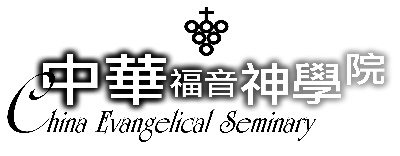                                                       填表日期：　　  　年　 　　月　 　　日申請人學號：                              姓名：                                 所屬宗派：□行道會 □長老會 □信義會 □浸信會 □浸宣會 □聖教會 □聖潔會 □聖公會            □神召會 □宣道會 □協同會 □門諾會 □循理會 □貴格會 □錫安堂 □靈糧堂    □衛理公會 □台福教會 □便以利會 □地方教會 □獨立教會 □中國佈道會  □其他                所屬教會全名：                                                           主責牧長姓名：                       職稱：                              教會地區：                           教會電話：                          推薦人姓名：                         電話&手機：                         	服事單位：                           職稱：                              教會事奉經歷*若行列不足，敬請自行增加行列。教會事奉經歷單位名稱起迄年月職稱具體工作內容教會事奉經歷教會事奉經歷教會事奉經歷教會事奉經歷教會事奉經歷